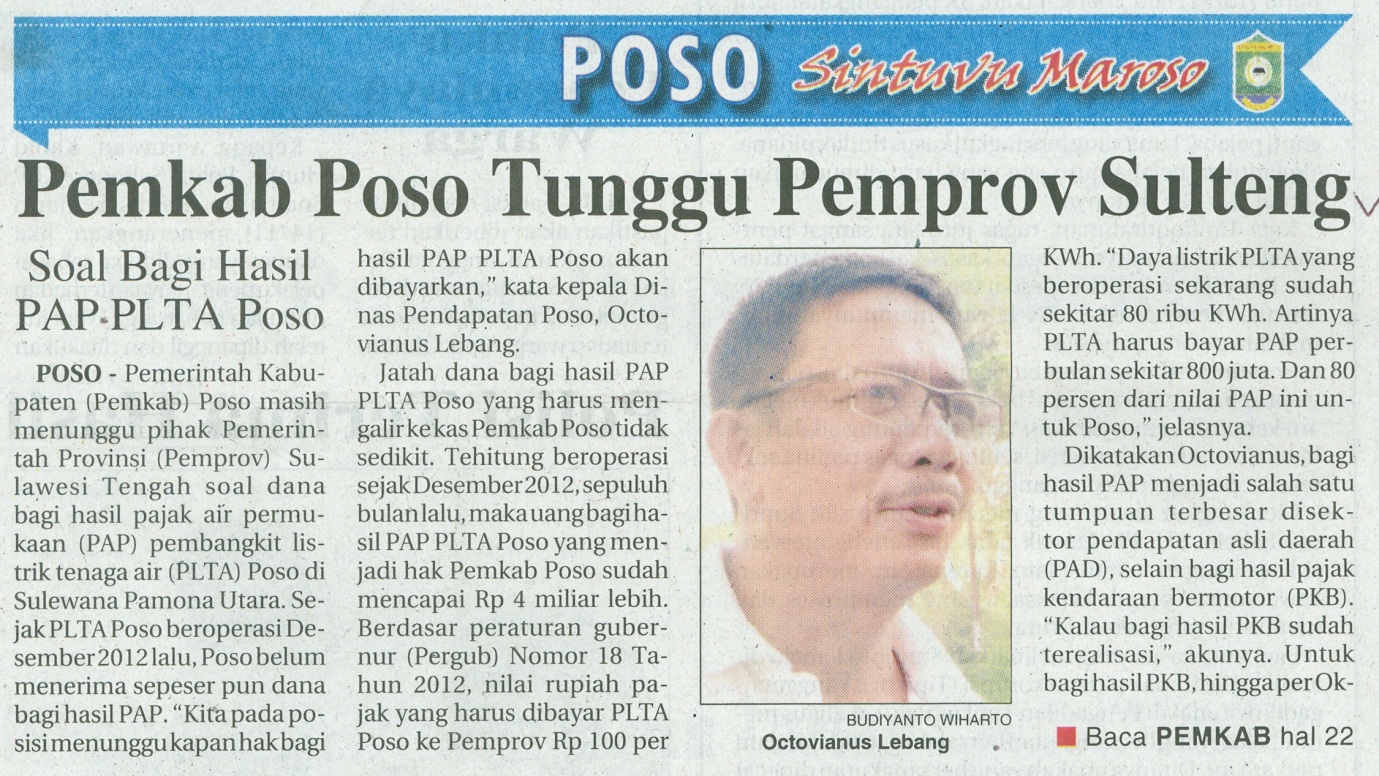 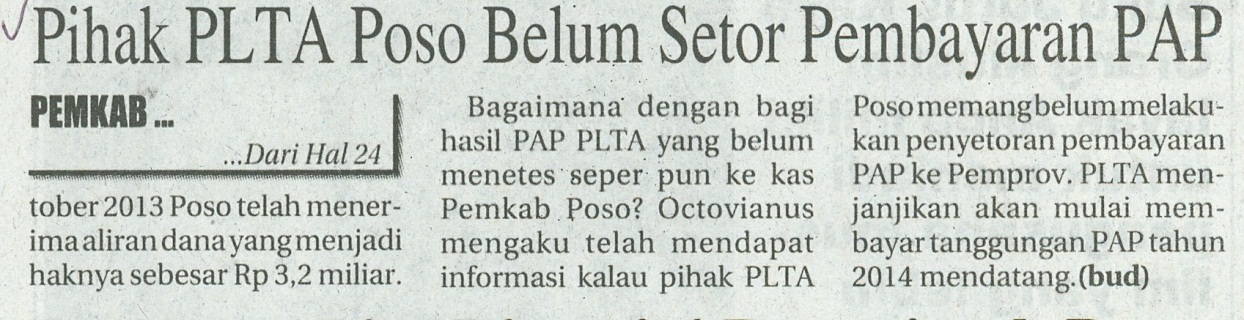 Harian    	:Radar SultengKasubaudSulteng IHari, tanggal:Jumat, 15 November 2013KasubaudSulteng IKeterangan:Hal 24, Kolom 12-15, Hal 22 Kolom 19-21KasubaudSulteng IEntitas:Kabupaten PosoKasubaudSulteng I